УПРАВЛЕНИЕ ОБРАЗОВАНИЯ АДМИНИСТРАЦИИ ЛЕНИНСКОГОМУНИЦИПАЛЬНОГО РАЙОНАМУНИЦИПАЛЬНОЕ БЮДЖЕТНОЕ ДОШКОЛЬНОЕ ОБРАЗОВАТЕЛЬНОЕУЧРЕЖДЕНИЕДЕТСКИЙ САД КОМБИНИРОВАННОГО ВИДА №5 «УЛЫБКА»Сообщение на общесадовском родительском собрании «Давайте познакомимся»на тему: «Музыка в жизни дошкольников»Составила: музыкальный руководитель Мирусманова А.Т.Согласовано: Старший воспитатель Ванявкина О.Н.Видное 2013годМузыка в жизни дошкольниковУважаемые родители, я думаю, вы со мной согласитесь, если я скажу, что музыкальное воспитание ребенка – это одна из важных составляющих его личности. Основными задачами музыкального воспитания можно считать:1. Воспитывать любовь и интерес к музыке. Только развитие эмоциональной отзывчивости и восприимчивости дает возможность широко использовать воспитательное воздействие музыки.
2. Обогащать впечатления детей, знакомя их с разнообразными музыкальными произведениями и используемыми средствами выразительности.
3. Приобщать детей к разнообразным видам музыкальной деятельности, формируя восприятие музыки и простейшие исполнительские навыки в области пения, ритмики, игры на детских инструментах. 4. Развивать общую музыкальность детей (сенсорные способности, ладовысотный слух, чувство ритма), формировать певческий голос и выразительность движений. 5. Содействовать первоначальному развитию музыкального вкуса.
6. Развивать творческое отношение к музыке прежде всего в такой доступной для детей деятельности, как передача образов в музыкальных играх и хороводах.Это помогает выявлению самостоятельности, инициативы, стремления использовать в повседневной жизни выученный репертуар, музицировать на инструментах, петь, танцевать. Конечно, такие проявления более характерны для детей среднего и старшего дошкольного возраста. Музыкальное занятие-это основная организационная форма по осуществлению задач музыкального воспитания и развития детей.          На музыкальных занятиях осуществляется разностороннее воспитание детей.Умственное: Дети получают знания о различных сторонах  и явлениях окружающей действительности, т.е знания о временах года, о праздниках и трудовых буднях людей. Систематизируется жизненный  опыт. Нравственное- волевое: Воспитывается чувство любви к матери, Родине, формируются навыки культурного поведения (в организационных моментах), воспитывается умение слушать, петь, плясать в коллективе. Целеустремленно  заниматься, умение доводить начатое дело до конца, преодолевать трудности Физическое:  В танцах и играх формируются определенные двигательные навыки, развивающие определенные группы мышц.  Эстетические: Чтобы уметь слушать и понимать музыку, нужно  ее  чувствовать, познают прекрасное. Певческие навыки:  Чистота интонирования, дыхание, дикция, слаженность певческих интонаций На занятиях мы применяем несколько видов музыкальной деятельности: 1.     Слушание2.     Пение и песенное творчество - один из самых любимых детьми видов муз.  деятельности. 3.     Музыкально-ритмические  движения  (танцы, танцевальное творчество, музыкальные игры, хороводы ).4.     Обучение игре на детских музыкальных инструментах  Музыкальные способности детей проявляются у каждого по-разному. Поэтому, не нужно огорчаться, если у малыша не сразу получается петь и танцевать, для этого требуется время. Хочется и родителям пожелать, чтобы дома, на отдыхе, во время прогулок со своими детьми они уделяли внимание музыкальному воспитанию.Список используемой литературы:1. От рождения до школы. Примерная общеобразовательная программа дошкольного образования, под редакцией Н.Е.Вераксы, Т.С. Комаровой, М.А. Васильевой – 3-е изд., испр. и доп. Мозаика – синтез, 2012, 336 с.3. Ветлугина Н.А., музыкальное воспитание в детском саду, Просвещение, 198, 240 с.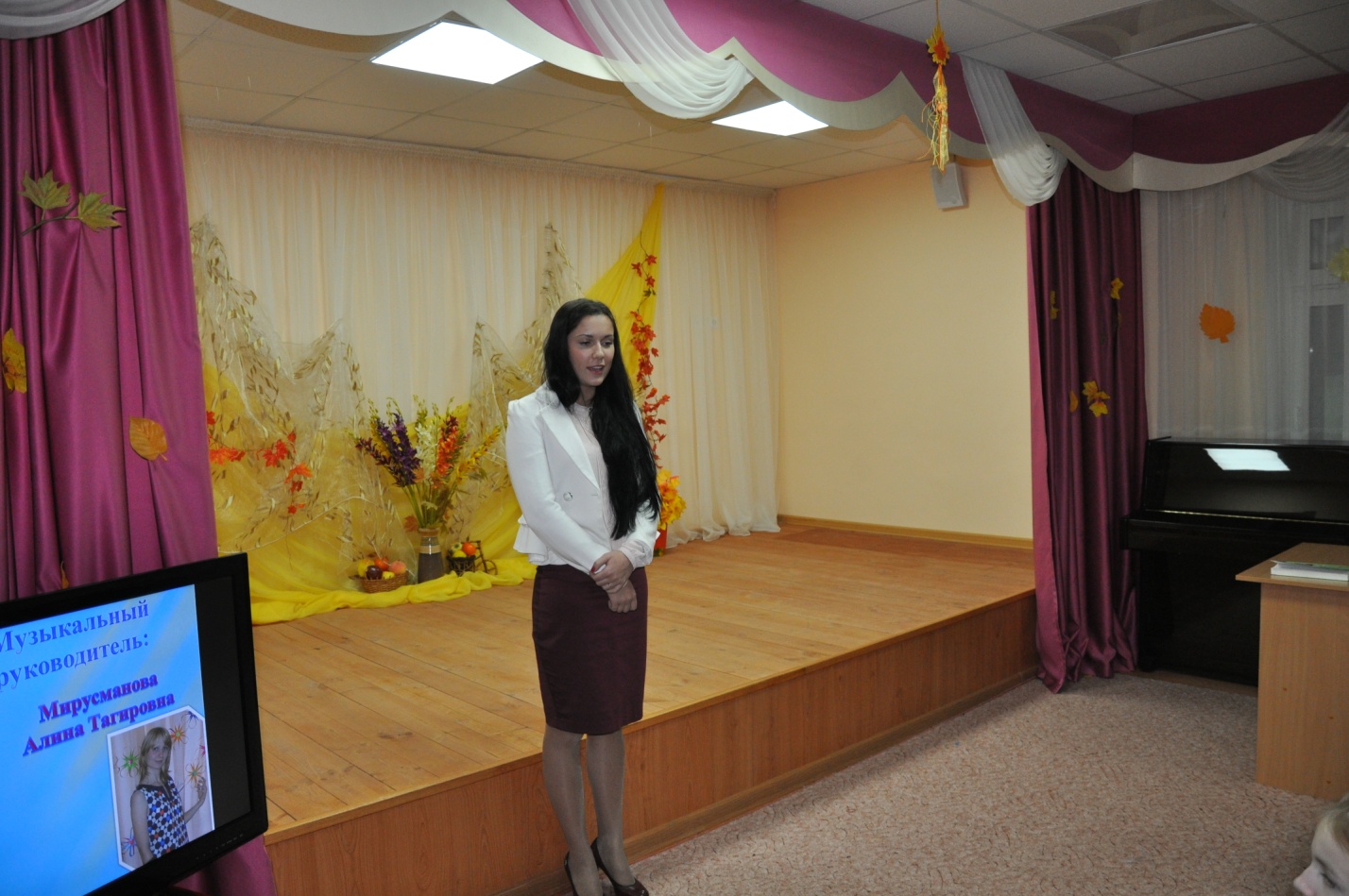 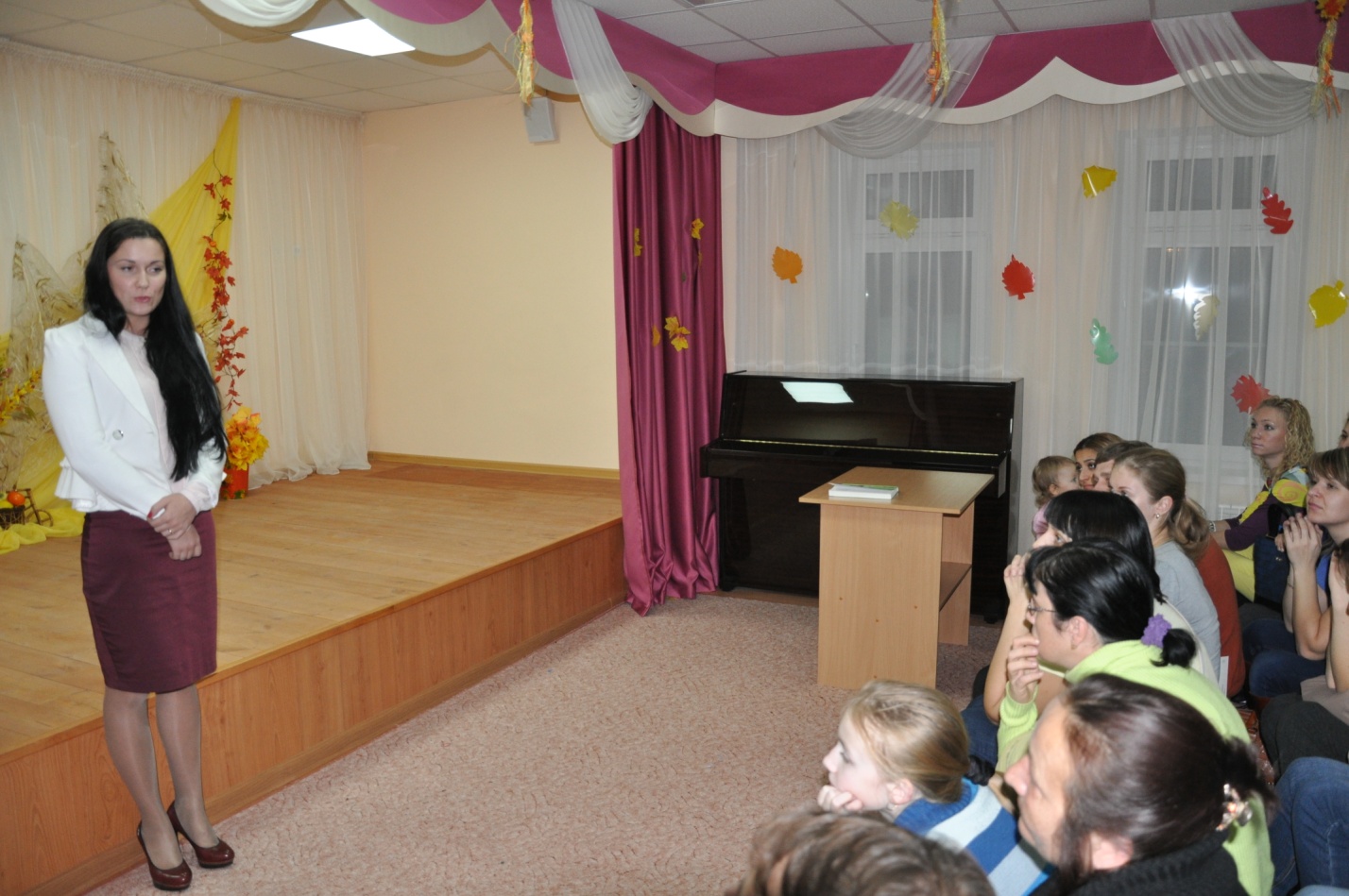 